Dear Faculty & Staff,	Charlotte Anderson Elementary will be utilizing social media in order to increase parental connectivity to daily classroom activities, discussions, and events. You may have noticed the influx of one particular site, Twitter, to create dialog and gain immediate feedback on everything from television shows, news stories, and movies. It is utterly amazing to see the reaction of others in real-time to current events. Twitter was launched in 2006 and has over 500 million total users. It is important that we begin to employ tools such as this to share with our parents and students aspects of the classroom experience that may otherwise go unnoticed. 	How will you get started? Setup of your Twitter account is relatively easy. Follow the steps below to create your account.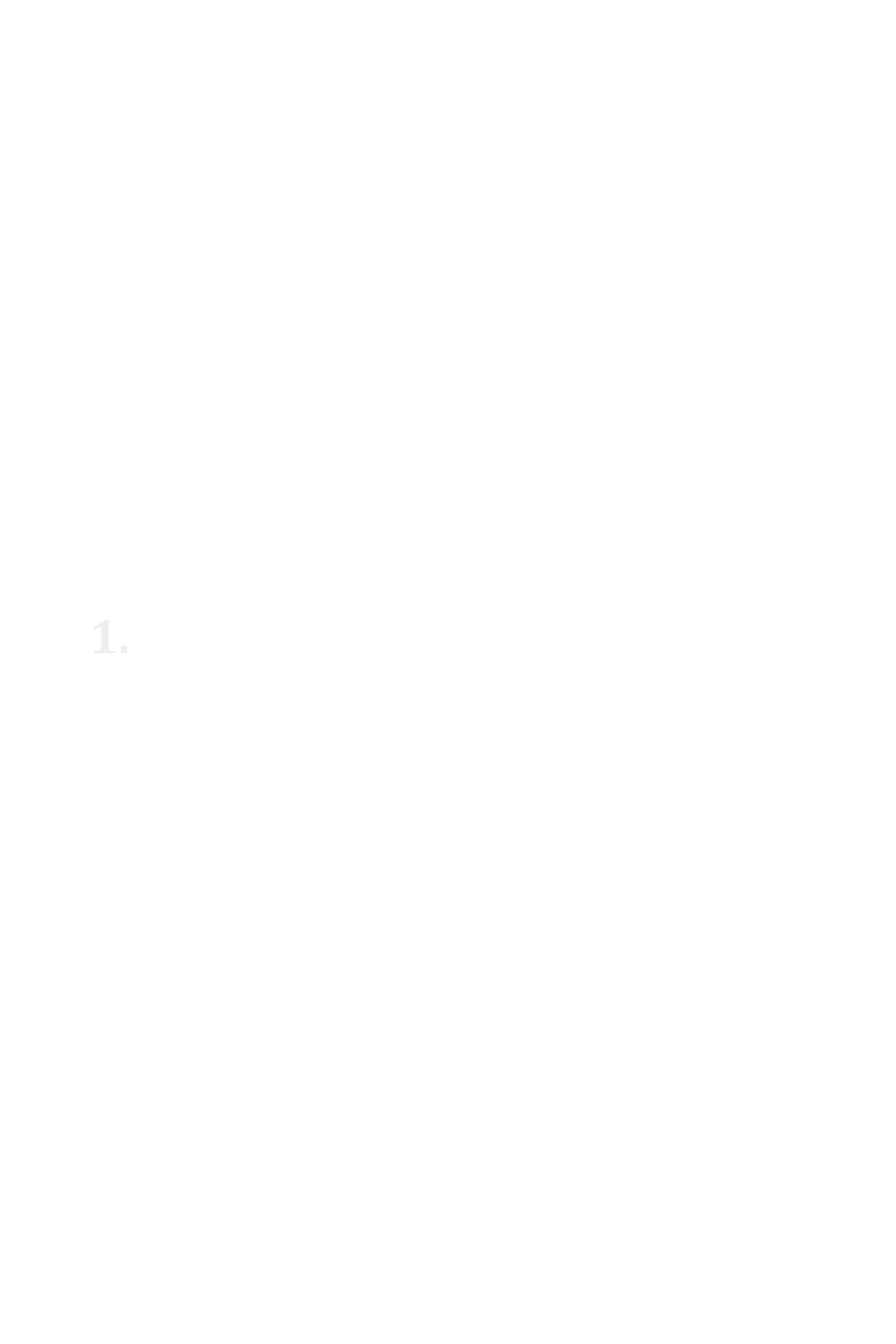 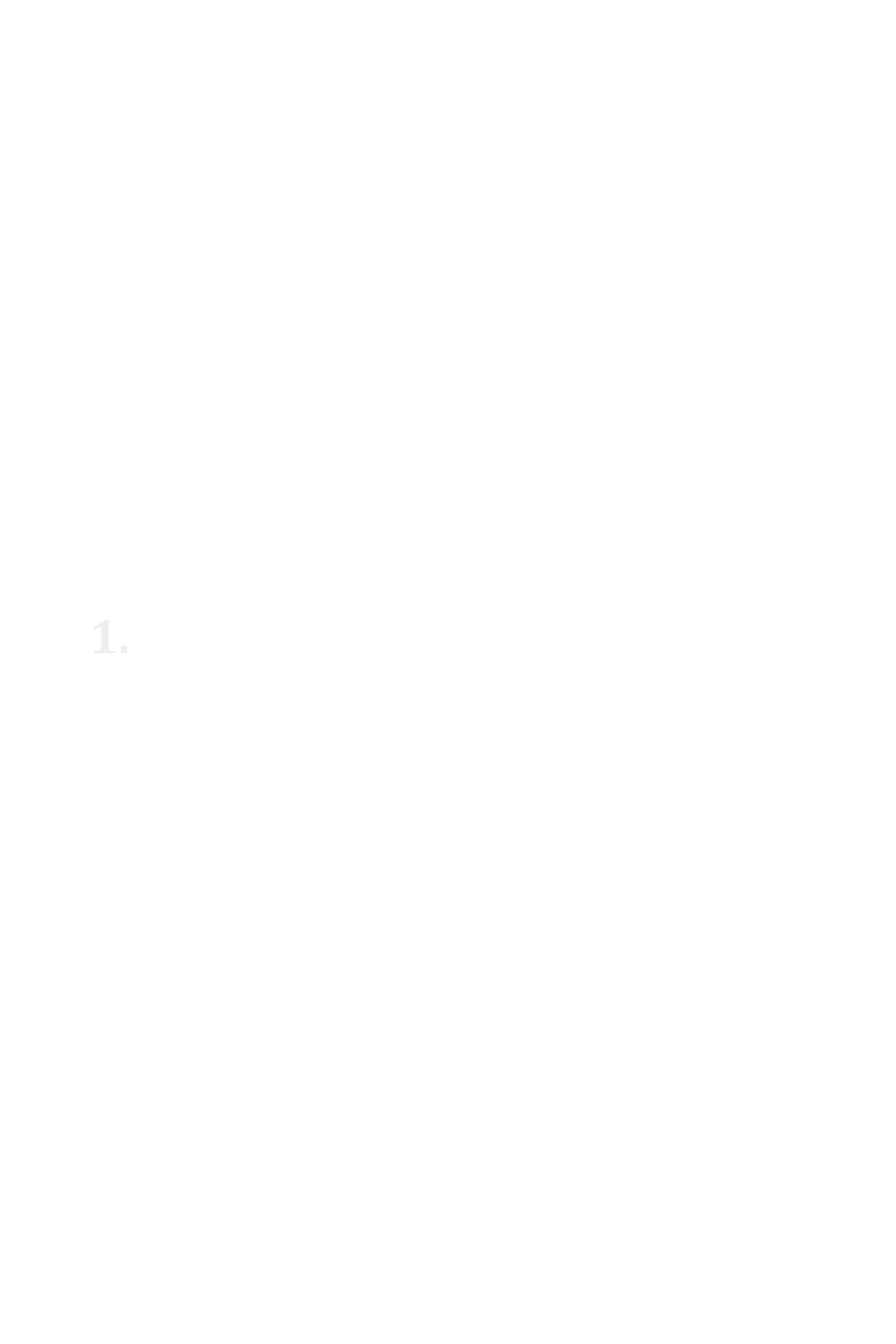 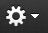 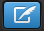 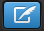 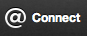 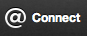 More training on Twitter is to come to share ways Twitter will be beneficial in the classroom. If you are a visual learner or need more support please visit www.caetechsupport.weebly.com to view linked Twitter tutorials. 